Vielen Dank, dass du dir unsere Lebenslauf-Vorlage heruntergeladen hast! Bei den einzelnen Stationen im Lebenslauf handelt es sich um Mustertexte, weshalb du die Vorlage mit deinen eigenen Informationen füllen und den Lebenslauf für deine Bewerbung individualisieren solltest.Lösche dazu diese Seite aus diesem Dokument und ergänze den Lebenslauf mit deinen persönlichen Daten. Die Seite kannst du ganz einfach löschen, indem du alle Inhalte auf dieser Seite markierst und die Entfernen-Taste („Entf“) drückst.Wenn du dich beim Erstellen deines Lebenslaufs nicht 100% sicher fühlst, empfehlen wir dir den kostenlosen Bewerbungsgenerator von bewerbung2go. Dieser bietet dir neben verschiedenen Designvorlagen inhaltliche Vorschläge passend zur ausgewählten Jobbeschreibung. Damit kannst du Schritt für Schritt deinen individuellen Lebenslauf erstellen: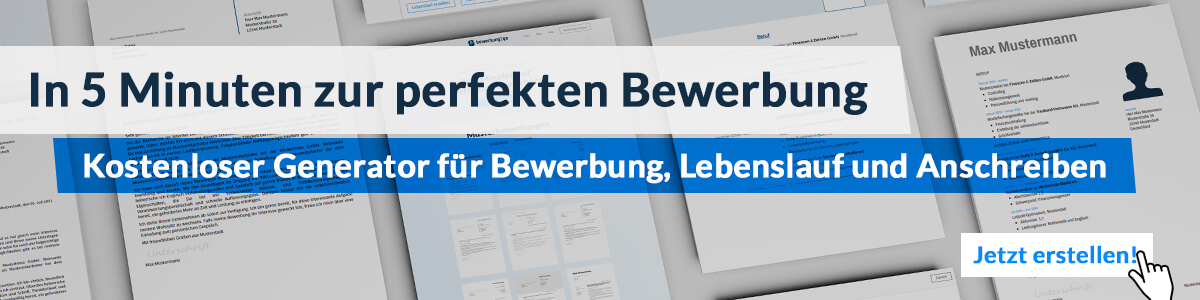 Hier entlang zum kostenlosen Bewerbungsgenerator von bewerbung2goLEBENSLAUF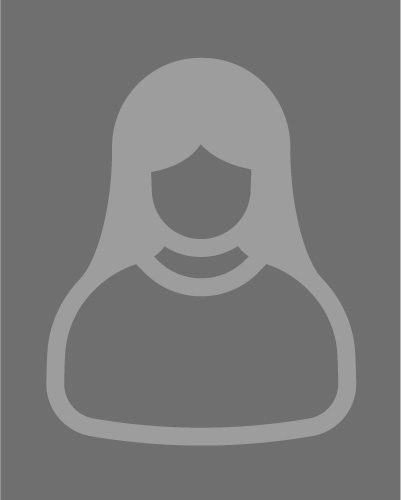 PERSÖNLICHE DATENGeburtsdatum / -ort	TT.MM.JJJJ in MusterdorfStaatsangehörigkeit	deutschFamilienstand	ledig / verheiratet / LebenspartnerschaftBerufserfahrungMM.JJJJ - heute	Name deines aktuellen Arbeitgebers, MusterstadtTitel der Position Liste in Stichpunkten die wichtigsten Tätigkeiten auf, die du innerhalb dieser Position ausgeführt hast  Die Aufgaben werden nach Wichtigkeit und Häufigkeit angeordnetDie aufgezählten Tätigkeiten sollten verdeutlichen, dass du die erforderlichen Kenntnisse und Erfahrungen für die angestrebte Stelle mitbringst Viele Firmen nutzen Computerprogramme, die deinen Lebenslauf u.a. anhand von Schlagwörtern auf stellenrelevante Qualifikationen und Kenntnisse abgleichen – verwende daher für die Beschreibung der Aufgaben Schlüsselwörter aus der Stellenanzeige TIPP: Hebe Erfolge hervor, indem du Kennzahlen nennst und konkrete Projekte anführst (z. B. Steigerung der Kundenzufriedenheit um 10% innerhalb von 2 Jahren) MM.JJJJ – MM.JJJJ	Name deines vorherigen Arbeitgebers, BeispielcityTitel der vorherigen PositionWichtigste Aufgabe wird zuerst genanntAufzählungen werden kürzer, je weiter die Position zurückliegtAusnahme: Alte Position hat hohe Relevanz für die angestrebte StelleSchul- und BerufsausbildungMM.JJJJ – MM.JJJJ	Name deiner Universität / Fachhochschule, MusterstadtStudiengang: Name des Studiengangs Abschluss: Titel des Abschlusses Thema der Abschlussarbeit sollte nur erwähnt werden, wenn es einen Bezug zur angestrebten Stelle hatMM.JJJJ – MM.JJJJ	Name deines Ausbildungsbetriebs, MusterstadtAusbildung zum AusbildungsberufsbezeichnungBerufsabschluss: Name des Abschlusses (IHK)MM.JJJJ – MM.JJJJ	Name deiner weiterführenden Schule, MusterdorfAbschluss: Allgemeine Hochschulreife Je länger du im Berufsleben stehst, desto unwichtiger wird die Schulbildung Bei Platzmangel im Lebenslauf reicht es deshalb den höchsten Bildungsabschluss anzugeben und die weiterführende Schule nicht mehr zu erwähnen Fort- und weiterbildungenMM.JJJJ – MM.JJJJ	Name des Bildungsträgers, Beispielhausen	Titel der Fort- bzw. WeiterbildungHier kannst du spezifische Inhalte aus der Weiterbildung auflistenDie genannten Informationen sollten allerdings für die angestrebte Position relevant seinMM.JJJJ – MM.JJJJ	Name des Bildungsträgers, Beispielstadt	Titel der Fort- bzw. WeiterbildungBeschreibe länger zurückliegende Weiterbildungen weniger ausführlich Wäge genau ab, ob die Angabe der Fortbildung einen Mehrwert für den Personaler bietet und deine Eignung für die Stelle weiter unterstreicht Ist dies nicht der Fall, sollte die Fort- bzw. Weiterbildung nicht erwähnt werden, wenn dadurch keine Lücke im Lebenslauf entsteht Weitere Fähigkeiten und KenntnisseSprachkenntnisse	Deutsch, Muttersprache	Englisch, fließend in Wort und Schrift	Spanisch, sehr gute Kenntnisse Softwarekenntnisse	Microsoft Word, Excel, PowerPoint, Outlook	Adobe Photoshop und InDesign Führerschein	Klasse BMusterdorf, 16.09.2022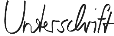 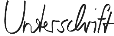 Maria Muster